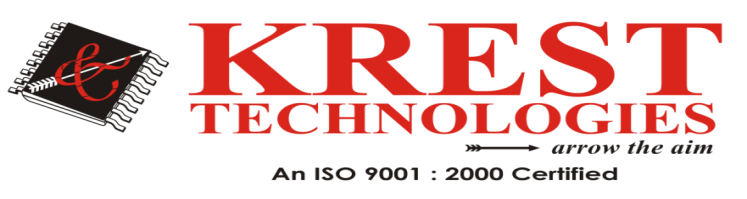 	B-TECH VLSI PROJECTS LIST (2019-20)Head Office: #202 2nd Floor, Pancom Business Center Opp, Chennai Shopping Mall, Ameerpet, Hyderabad 040-44433434, Mail-id: ramu.krest@gmail.com,www.kresttechnology.comBranches:  Warangal (9000739460), Vijayawada (9000404182) S.NOPROJECT TITLE
DESIGNA Low-Power Parallel Architecture for
Linear Feedback Shift RegistersFront EndFSM based High Speed VLSI Architecture for DBUTVF AlgorithmFront EndMachine Learning based Power Efficient Approximate 4:2 Compressors for Imprecise MultipliersFront EndA Double Error Correction Code for 32-bit Data Words with Efficient DecodingFront EndA Low Power Binary Square Rooter using Reversible LogicFront EndA New Logic for Implementation of Digital Error Correction BlockFront EndFast & Energy Efficient Binary to BCD Converter with Complement Based Logic Design (CBLD) for BCD MultipliersFront EndDesign of  32-bit MIPS ALU by Efficient AddersFront EndFPGA Based 64-Bit Low Power RISC
Processor Using Verilog HDLFront EndArea and Time Efficient Square ArchitectureFront EndModified Binary Multiplication Circuit Based On Vedic MathematicsFront endAn Efficient Design Of 16 Bit MAC  Unit Using Vedic MathematicsFront end16 bit power efficient carry select adderFront endDual-quality 4:2 Compressors For Utilizing In Dynamic Accuracy Configurable MultipliersFront EndPre-Encoded Multipliers Based on Non-Redundant Radix-4 Signed-Digit EncodingFront endDesign of Multiplier less Multiple Constant Multiplication for Convolution CircuitsFront endA High-Performance FIR Filter Architecture for
Fixed and Reconfigurable ApplicationsFront endReliable Low-Power Multiplier Design Using
Fixed-Width Replica Redundancy BlockFront endA Method to Design Single Error Correction Codes
With Fast Decoding for a Subset of Critical BitsFront endAnalysis of Adiabatic flip-flops for Ultra Low
Power Applications.Back  endDesign of Low-Power High-Performance 2–4 and 4–16 Mixed-Logic Line DecodersBack endLow power area efficient ALU with low power full adderBack end